Мұғалімнің аты-жөні: Какмидолданова Динара  Елеуовна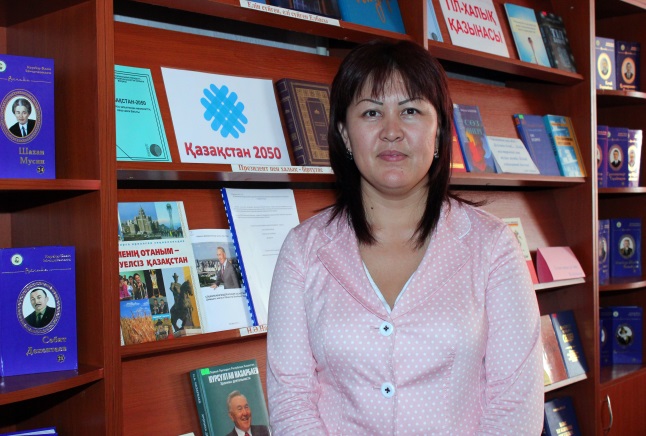 Еңбек өтілі:12  жылЖұмыс орны: Талдыкорған қаласы,  ДБААЛ №24Қызметі: Тарих пәнінің мұғаліміКатегория: І санатты	Шеберлік сыныбының ЖОСПАРЫ:ТАҚЫРЫБЫ: Сындарлы оқуды іске асыруда тарих пәні мұғалімдеріне кәсіби қолдау көрсетуСАБАҚТЫҢ МАҚСАТЫ МЕН МІНДЕТТЕРІ: Тәлім алушының іс-әрекеті арқылы сабақты талдау жолдарын айқындау.КҮТІЛЕТІН НӘТИЖЕ: Сындарлы оқудың не екенін түсінедіСабақты талдау жолдарын айқындайдыТәлімгер тәлімгерлік үдерісіне өз тәжірибесін қоса отырып, қандай міндеттерді орындайтынын анықтайдыТәлімгер мен тәлім алушының арасындағы кәсіби әңгіменің маңызын бағалайдыСабақты критерий құру арқылы талдау жолдарын үйренеді  МАҚСАТТЫ  АУДИТОРИЯ: тарих пәнінің мұғалімдері САБАҚТЫҢ БАРЫСЫ: Ой қозғау, негізгі бөлім (мазмұнды ашу), кері байланысӘДІС-ТӘСІЛДЕР: АКТ, Жұптық және топтық жұмыс, «кәсіби әңгіме»  бойынша пікір алмасу, екі жұлдыз, бір тілек ҚҰРАЛ-ЖАБДЫҚТАР: Интерактивті тақта , презентация, видео материал, постер, стикер, фломастерлер, бағалау карталарыДИДАКТИКАЛЫҚ  МАТЕРИАЛДАР:  үлестірмелер Сабақтың мазмұны:Кері байланысҚатысушының аты- жөні: ________________________________Жұмыс кезеңдеріКезеңдердің мазмұныҚатысушылардың іс-әрекетіУақытыРесурстарҰйымдастыру бөліміМақсаты:Қатысушылардың қызығушылығын ояту, оларды жағымды, позитивті көңіл-күймен сабақты бастауға итермелеуӘдістері:Ой қозғау,пікірлесу, әңгімелесу, белсенділігін арттыру, қызықтыру,жайлы қарым-қатынас орнату.Мұғалімнің сәлемдесуі.Жайлы атмосфералық ахуал қалыптастыру.Топтарға бөлу.Миға шабуыл:Коуч сұрақтары: 1)Талдау дегеніміз не екенін білесіз бе?2)Талдау жасап көрдіңіз бе?3)Сабақ талдау қажет деп есептейсіздер ме?Кинодан үзінді көрсетіледі.(1 серия)Сұрақтар:1) Осыдан мұғалім қандай кедергілерге ұшырады?2) Қандай қателіктер жіберілді?Кинодан үзінді көрсетіледі.(2 серия)Сұрақтар:1)Сіздердің кеңестеріңізді мұғалім қаншалықты ескерген?Мен сіздерге кинодан үзіндіні не  мақсатта көрсеттім?Осы айтылған идеялардан, кеңестерден қандай қорытынды жасауға болады?Мұғалімнің оқыту тәжірибесінде тиімді оқыту үшін не маңызды болып табылады?Бүгінгі коучинг тен не үйренгілеріңіз келеді.Қатысушылармен сәлемдесуҚатысушылар шаттық шеңберін құрайды. Өзін таныстыру үшін есімін айтып, сүйікті ісін іс-қимыл арқылы көрсетеді. Қатысушылар топтарға бөлінеді (1-3 ке дейін саналып, топты құрады).Қатысушылар сұрақтардың мағынасын ашады.Стикерлерге кездескен кедергілерден шығу жолын ұсынып,мұғалімге кеңес береді.Жазғанын дауыстап оқып, әр қатысушы постерге жапсырады. Стикерлерге мұғалімдегі өзгерістерді жазып, іледі. Қатысушылар бүгінгі коучтың тақырыбы мен мақсаттары туралы ой қозғайдыТақырыпты ашады.Мақсатын құрады.Күтілетін нәтижеге бағытталады.5 мин.«Моно Лиза» киносынан үзінді1 серияПостер1.«Мұғалімге кеңес»«Моно Лиза» киносынан үзінді2 серияПостер1.«Мұғалімдегі өзгеріс»ПрезентацияНегізгі бөлім(мазмұнды ашу)Мақсаты:Сабақ бөлімдеріне талдау жасау.Әр топқа төмендегі тапсырмалар беріледі.І топ – дәстүрлі бақылау.ІІ топ – Критерий арқылы бақылауІІІ топ- Құрылымдастырылған  бақылауӘр топ өз презентациясымен таныстырады.Әр топ  осы  сұрақты шешу жолдарының презентациясын дайындайдыПрезентацияны таныстырады 10мин.3 минПостерге түсіруСергіту сәті«Жүрдек пойыз» әніНегізгі бөлім (ІІ) Кәсіби әңгіме үдерісі.Тәлімгер мен тәлім алушының арасындағы сұхбат.Сұрақтар:Қандай сұрақтар ұтымды болды?Қандай сұрақтарды басқаша қояр едіңіз?Тәлімгердің қойған сұрақтарына тәлім алушы жауап береді5 минҚорытындыҚатысушыға бүгінгі шеберлік сыныбы сізге не нәтиже бердіӘр қатысушы бүгінгі шеберлік сыныбынан алған күткен нәтижесімен ой бөліседі.3 минРефлексияКері байланысты алуКері байланыс алу1 Не білдім.2.Не үйрендім.3. Не үйренгім келеді.Қатысушылар бүгінгі шеберлік сыныбынан өздері нені білгендері, нені білгілері келеді және қиындық тудырған тұстары туралы өз ойларын берілген үлестірмеге жазады. 3 мин.Кері байланыс парағыНе білдім      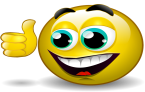 Не үйрендім      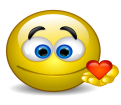 Нені үйренгім келеді                             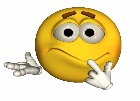 